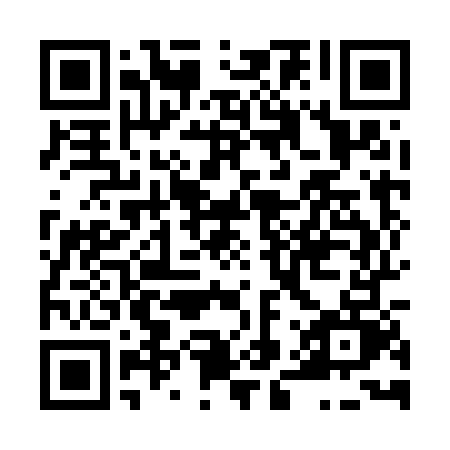 Prayer times for Banov, Czech RepublicWed 1 May 2024 - Fri 31 May 2024High Latitude Method: Angle Based RulePrayer Calculation Method: Muslim World LeagueAsar Calculation Method: HanafiPrayer times provided by https://www.salahtimes.comDateDayFajrSunriseDhuhrAsrMaghribIsha1Wed3:135:2812:465:518:0510:112Thu3:115:2612:465:528:0710:133Fri3:085:2412:465:528:0810:164Sat3:055:2312:465:538:1010:185Sun3:025:2112:465:548:1110:216Mon2:595:2012:465:558:1310:237Tue2:565:1812:465:568:1410:268Wed2:535:1612:465:578:1610:289Thu2:505:1512:465:588:1710:3110Fri2:475:1312:465:588:1810:3411Sat2:445:1212:465:598:2010:3612Sun2:415:1112:456:008:2110:3913Mon2:385:0912:456:018:2310:4214Tue2:355:0812:456:028:2410:4415Wed2:325:0612:466:038:2510:4716Thu2:305:0512:466:038:2710:5017Fri2:295:0412:466:048:2810:5318Sat2:295:0312:466:058:2910:5519Sun2:285:0112:466:068:3010:5520Mon2:285:0012:466:068:3210:5621Tue2:274:5912:466:078:3310:5622Wed2:274:5812:466:088:3410:5723Thu2:274:5712:466:098:3510:5824Fri2:264:5612:466:098:3710:5825Sat2:264:5512:466:108:3810:5926Sun2:264:5412:466:118:3910:5927Mon2:254:5312:466:118:4011:0028Tue2:254:5212:466:128:4111:0029Wed2:254:5212:476:138:4211:0130Thu2:244:5112:476:138:4311:0131Fri2:244:5012:476:148:4411:02